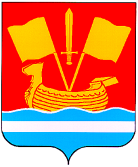 АДМИНИСТРАЦИЯ КИРОВСКОГО МУНИЦИПАЛЬНОГО РАЙОНА ЛЕНИНГРАДСКОЙ ОБЛАСТИП О С Т А Н О В Л Е Н И Еот 19 июля 2022 г.   №  890О внесении изменения в постановление администрации Кировского муниципального района Ленинградской области от 08.04.2019 № 374 «Об утверждении Положения о порядке и сроках применения взысканий за несоблюдение муниципальным служащимКировского муниципального районаЛенинградской области ограничений и запретов, требований о предотвращении или об урегулировании конфликта интересов инеисполнение обязанностей, установленныхв целях противодействия коррупции»В целях приведения нормативных правовых актов Кировского муниципального района Ленинградской области в соответствие с действующим законодательством, руководствуясь Федеральным законом от 2 марта 2007 года № 25-ФЗ «О муниципальной службе в Российской Федерации» и областным законом Ленинградской области от 11 марта 2008 года № 14-оз «О правовом регулировании муниципальной службы в Ленинградской области» (в редакции областного закона Ленинградской области от 6  июля 2022 года № 85-оз):1. Внести в Положение о порядке и сроках применения взысканий за несоблюдение муниципальным служащим Кировского муниципального района Ленинградской области ограничений и запретов, требований о предотвращении или об урегулировании конфликта интересов и неисполнение обязанностей, установленных в целях противодействия коррупции (далее - Положение), утвержденное постановлением администрации Кировского муниципального района Ленинградской области от 8 апреля 2019 года № 374 «Об утверждении Положения о порядке и сроках применения взысканий за несоблюдение муниципальным служащим Кировского муниципального района Ленинградской области ограничений и запретов, требований о предотвращении или об урегулировании конфликта интересов и неисполнение обязанностей, установленных в целях противодействия коррупции» изменение, дополнив пункт 7 Положения абзацем следующего содержания:«7. С согласия муниципального служащего, при наличии его письменного объяснения и при условии признания им факта совершения коррупционного правонарушения взыскание (за исключением увольнения в связи с утратой доверия) применяется без проведения проверки».2. Настоящее постановление вступает в силу после официального опубликования в средстве массовой информации газете «Ладога» и размещения на сайте администрации Кировского муниципального района Ленинградской области в сети Интернет.Заместитель главы администрации по ЖКХ                      М.В. Нилова